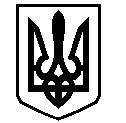 ВАСИЛІВСЬКА МІСЬКА РАДА ЗАПОРІЗЬКОЇ ОБЛАСТІР О З П О Р Я Д Ж Е Н Н ЯМІСЬКОГО ГОЛОВИ 10 вересня  2021                                                                                          № 182Про затвердження складу та засідання комісії щодо обрання кандидатур на присудження обласної педагогічної премії у 2021роціКеруючись законами України «Про місцеве самоврядування в Україні», «Про освіту», «Про  повну загальну середню освіту», «Про дошкільну освіту», «Про позашкільну освіту», відповідно до рішення Запорізької обласної ради від 30 листопада 2017 року № 54 «Про Програму розвитку освіти Запорізької області на 2018-2022 роки, з метою  заохочення педагогічних працівників закладів загальної середньої, дошкільної, позашкільної  освіти  Василівської міської ради до творчої, результативної праці та підвищення престижності вчительської професії,ЗОБОВ’ЯЗУЮ: Затвердити комісію щодо обрання кандидатур на присудження обласної педагогічної премії у 2021 році у такому складі:Калінін Д.С. - перший заступник  міського  голови з питань діяльності виконавчих органів  ради, голова комісії.Комлик Т.С. – начальник відділу освіти, культури, молоді та спорту Василівської міської ради Запорізької області, заступник голови комісії.Музика О.М. – провідний спеціаліст відділу освіти, культури, молоді та спорту Василівської міської ради Запорізької області, секретар комісії.Артеменко Н.С. – начальник відділу освіти, культури, молоді та спорту райдержадміністрації (за згодою).Сергєєва А.В. – голова районної профспілки працівників освіти (за згодою).2. Провести засідання комісії 08.09.2021 о 9.00 в кабінеті першого заступника міського голови Калініна Д.С.3. Контроль за виконанням цього розпорядження  покладаю на начальника відділу освіти, культури, молоді та спорту Василівської міської ради Запорізької області Комлик Т.С.Перший заступник міського головиз питать діяльності виконавчихорганів ради                                                                                        Денис КАЛІНІН